November 12 LessonPlease read through the following  lessonStereotypes:  Beliefs we have about a certain group of people that may  or may not be true. Example: all blondes are dumb, red heads have bad tempers, all Asians are super smart.  We get these beliefs from our family, friends, and media.-Talk about human rights:  Watch this video to find out:Watch a video:   https://www.youtube.com/watch?v=pRGhrYmUjU4 Everyone has a right to be treated fairly no matter their sex, race or age.  Below you will find  a list of  Human Rights.  Please keep in mind as your read them there is a difference between needs and wants.Needs- What you have to have in order to survive  (example) food, water, shelterWants- Are things you would like to have, but it’s not important for our survival(example) Newest game console, cell phone,  name brand clothing.The list below are examples of  “Needs”.  We needs these things in order to  survive. 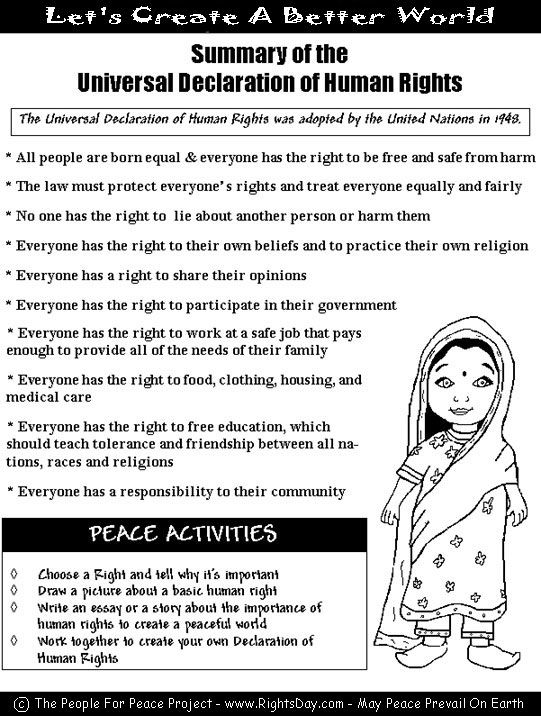 -After reading  you are to chose one of the above Rights and tell me why it’s important. 	.